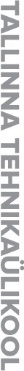 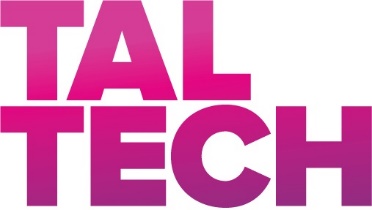 KORRALDUSTallinn	01.04.2021 nr 1-9/57Turunduse ja kommunikatsiooni osakonna struktuuri ja ülesannete kirjelduse kinnitamineTuginedes haldus- ja tugistruktuuriüksuste põhimääruse punktile 1.5:Kinnitan turunduse ja kommunikatsiooni osakonna struktuuri ja ülesannete kirjelduse (lisatud);Tunnistan kehtetuks 05.01.2021 korraldusega nr 1-9/1 kinnitatud turunduse ja kommunikatsiooni osakonna struktuuri ja ülesannete kirjelduse.Korraldus jõustub 1. aprillil 2021.(allkirjastatud digitaalselt)Tea Trahovadministratsioonidirektori ktKINNITATUD administratsioonidirektori 01.04.2021korraldusega nr 1-9/57Turunduse ja kommunikatsiooni osakonna struktuur ja ülesannete kirjeldusÜldsättedKäesoleva korraldusega sätestatakse turunduse ja kommunikatsiooni osakonna (edaspidi osakond) struktuur ja ülesannete kirjeldus.Osakond on moodustatud ja tegutseb vastavalt haldus- ja tugistruktuuriüksuste põhimäärusele.Rektor on määranud osakonna kuulumise administratsioonidirektori (edaspidi vastutusala juht) vastutusalasse. Osakonna nimetus inglise keeles on Marketing and Communications Office.Osakonna põhieesmärk
Osakonna põhieesmärk vastavalt haldus- ja tugistruktuuriüksuste põhimäärusele on ülikooli turunduse ja kommunikatsioonitegevuste juhtimine ja elluviimine, brändi, visuaalse identiteedi ja maine juhtimine, kaubamärkide arendus ja haldamine, e-kanalite arengu juhtimine, ülikooli ürituste korraldus vastavalt akadeemilisele protokollile, bränditoodete leviku tagamine, sise- ja väliskommunikatsiooni ning meediasuhete koordineerimine ja teostamine, ülikooli esindamine rahvusvahelistes võrgustikes ning üritustel, välisdelegatsioonide vastuvõtu korraldamine ning koostöösuhete koordineerimine. Osakonna struktuur ja ülesandedOsakonna struktuuri kuuluvad eraldi talitustena:e-kanalite keskus, inglise keeles Centre for E-Channels;rahvusvaheliste suhete talitus, inglise keeles Division of International Relations. Osakonna ülesanded on ülikooli:
3.2.1 turundustegevuse juhtimine, koordineerimine ja arendamine koostöös teiste struktuuriüksustega;mainekujundus, sise- ja väliskommunikatsiooni juhtimine, koordineerimine ning arendamine koostöös teiste struktuuriüksustega; ülikooli turunduse ja kommunikatsiooni strateegia väljatöötamine;e-kanalite (välis- ja siseveebi, e-poe) haldamine ja arendamine ning teiste e-kanalite (sh Moodle, OIS, sotsiaalmeedia, Google, teised veebid) nõustamine ühtlustatud kasutajaloogika ning läbiva disainikeele saavutamiseks, et tagada ülikooli terviklik digitaalne fassaad; E-kanalite haldamine ja arendus E-kanalite keskuse koordineerimisel, kes:selgitab välja struktuuriüksuste ootused ja vajadused välis- ja siseveebi funktsioonide osas ning sõlmib katuskokkulepped kommunikatsiooniks e-kanalites; planeerib ja kooskõlastab välis- ja siseveebi ning e-poe disaini ja funktsionaalsuse arendustellimused ning kokkuleppe saavutamisel suunab need teostusesse koostöös arenduspartneritega; nõustab teiste, spetsiifilisema rolliga vajalike digikanalite tellimuste loomist ning nende vastavust üldistele nõuetele;haldab välisveebi haldurite võrgustikku;haldab välis- ja siseveebi ning e-poe andmekeskkondi (sh Google Analytics, Matomo), seadistab need soovitud eesmärkide teostumise mõõtmiseks ja annab tagasisidet tulemuste parendamiseks või tõrgete vältimiseks;haldab välisveebi ja e-poe Google jaoks optimeerimise keskkonda ning seadistab selle soovitud eesmärkide teostumise mõõtmiseks ja annab vajalikku tagasisidet tulemuste parendamiseks;korraldab vajadusel täienduskoolitusi e-kanalite võimaluste kohta;nõustab ja koostab veebide hankeid.ülikooli liikmeskonna ja koostööpartnerite nõustamine turunduse ja kommunikatsiooni alastes küsimustes;brändi ja visuaalse identiteedi hoidmine ja arendamine, ülikooli esindusmaterjalide loomine, haldus ja korraldus;kaubamärkide ja sümbolite haldamine, kasutamise koordineerimine ja järelevalve;meediasuhtluse planeerimine ja korraldamine, info vahendamine meediale jt ülikooli jaoks olulistele sihtgruppidele (sh pressiteadete väljastamine, ülikooli kodulehe sisuline haldamine, kõneisikute leidmine ja artiklite koostamine koostöös meediaväljaannetega);sisekommunikatsiooni korraldamine (sh ülikooli töötajate uudiskirja haldamine, siseportaali kontseptsiooni juhtimine, jooksva info ja uudiste vahendamine siseportaali ja teiste kanalite kaudu ülikooli liikmeskonnale); kriisikommunikatsiooni korraldamine (koostöös ülikooli kriisimeeskonnaga ja oluliste partneritega kommunikatsiooni alal);ajakirja Mente et Manu väljaandmine, ülikooli esindustrükiste koostamine ja väljaandmine;Eesti-sisese ja rahvusvahelise taseme- ja täiendusõppe turunduse strateegiline planeerimine ning elluviimine koostöös õppeosakonna ja teiste partneritega;loovlahenduste väljatöötamine (sh trükiste, reklaamide, roll-upide, bannerite jm kujundamine, tootmise korraldus), loovpartnerite hange ning koostöö juhtimine; meediapindade ostmise korraldus, meediavahenduspartnerite hange ning koostöö juhtimine;bränditoodete valik ja tellimine, müügi korraldus ülikooli meenetepoes ning meenete e-poes, müügikeskkondade arendus, koostöö teiste struktuuriüksustega;fotode, videote, lühifilmide, podcastide ja erinevate sotsiaalmeedia tehniliste lahenduste tootmine koostöös partneritega;ülikooli sündmuste korraldamine ja esinduskollektiivide tegevuse toetamine;sise- ja väliskommunikatsiooni ning turundustegevuste tulemuslikkuse ja ülikooli maine hindamine ja analüüsimine;akadeemiliste ürituste (sh lõpuaktuste) korraldamine, protokollitegevuse põhimõtete ja korra arendamine;Rahvusvaheliste suhete haldus rahvusvaheliste suhete talituse koordineerimisel, kes:võõrustab välisdelegatsioone s.h. korraldab delegatsioonide vastuvõtte;kaardistab ja analüüsib koostöövõimalusi;haldab delegatsioonide andmebaasi.hoiab visiidijärgseid kontakte ja planeerib jätkutegevusi;haldab rahvusvahelisi kommunikatsioonikanaleid ning korraldab valdkondlikku kommunikatsiooni koostöös õppeosakonnaga; korraldab rahvusvaheliste võrgustike tööd, s.h:esindab ülikooli üle-ülikoolilistes võrgustikes;koordineerib võrgustikes osalusi, kaasab liikmeskonda;haldab andmebaasi, analüüsib tegevusi ja korraldab liitumisprotseduure;esindab rahvusvahelistel messidel ülikooli koostöös õppeosakonnaga. haldab rahvusvahelisi partnersuheteid, s.h: loob uusi partnersuhteid, korraldab lepingute sõlmimist ja kooskõlastab neid;haldab ja ajakohastab andmebaasi;analüüsib ja vahendab partnerpäringuid; osaleb koostööprojektides koostöös õppeosakonnaga; koostab analüüse, ülevaateid, memosid jm valdkondlikke dokumente;muud osakonna eesmärkide täitmiseks vajalikud tegevused.